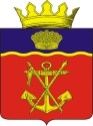 АДМИНИСТРАЦИЯКАЛАЧЕВСКОГО МУНИЦИПАЛЬНОГО  РАЙОНАВОЛГОГРАДСКОЙ ОБЛАСТИП О С Т А Н О В Л Е Н И Еот  « 25 » 11. 2019 г. №  1159 О внесении изменений в постановление администрации Калачевского муниципального  района от 20.06.2019г. № 558   « Об организации питания обучающихся (1-11 классы) в муниципальных общеобразовательных организациях Калачевского муниципального района Волгоградской области»        В соответствии с решением Калачевской районной Думы от 17.12.2018г. № 460 «О бюджете Калачевского муниципального района на 2019 год и на плановый период 2020 и 2021 годов» и Уставом Калачевского муниципального района, администрация Калачевского муниципального района Волгоградской областип о с т а н о в л я е т: 1.  Внести  в постановление администрации Калачевского муниципального  района от 20.06.2019г. № 558 « Об организации питания обучающихся (1-11 классы) в муниципальных общеобразовательных организациях Калачевского муниципального района Волгоградской области» (далее-Постановление) следующие  изменения:1.1.  подпункт 2.4 пункта 2 приложения 1 «Порядок организации питания обучающихся (1-11 классы) в муниципальных общеобразовательных организациях Калачевского муниципального района Волгоградской области»   изложить в новой редакции: «Обеспечение питанием обучающихся поименованных в п.2.3 настоящего Порядка производится: с 01.01.2020г. из расчета 35 рублей в день (в том числе за счет средств областного бюджета 20 рублей в день, 15 рублей за счет средств местного бюджета); - с 01.09.2020г. из расчета 40 рублей в день (в том числе за счет средств областного бюджета 20 рублей в день, 20 рублей за счет средств местного бюджета)2. Настоящее постановление подлежит официальному опубликованию и вступает в силу с 01.01.2020г.3. Контроль исполнения настоящего постановления возложить на заместителя Главы Калачевского муниципального района С.Г. Подсеваткина.Глава  Калачевскогомуниципального района                                       П.Н.Харитоненко